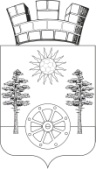 РОССИЙСКАЯ ФЕДЕРАЦИЯРОСТОВСКАЯ ОБЛАСТЬКРАСНОСУЛИНСКИЙ  РАЙОНМУНИЦИПАЛЬНОЕ ОБРАЗОВАНИЕ «ГОРНЕНСКОЕ ГОРОДСКОЕ ПОСЕЛЕНИЕ»АДМИНИСТРАЦИЯ ГОРНЕНСКОГО ГОРОДСКОГО ПОСЕЛЕНИЯРАСПОРЯЖЕНИЕот 01.11.2023 № 55р.п. ГорныйОб утверждении Правилобработки персональных данных при рассмотренииобращений граждан в Администрации Горненского городского поселенияВ соответствии с требованиями Федерального закона от 27.07.2006 
№ 152-ФЗ «О персональных данных», руководствуясь статьей 34 Устава муниципального образования «Горненское городское поселение», –1. Утвердить Правила обработки персональных данных при рассмотрении обращений граждан в Администрации Горненского городского поселения согласно приложению. 2. Настоящее распоряжение вступает в силу со дня его обнародования. 3. Контроль за исполнением настоящего распоряжения оставляю за собой.ГлаваАдминистрацииГорненского городского поселения                                               П.Ю.КорчагинПриложениек распоряжениюАдминистрацииГорненского городского поселенияот  01.11.2023 № 55ПРАВИЛАобработки персональных данныхпри рассмотрении обращений граждан в Администрации Горненского городского поселения1. Общие положения1.1 Настоящие Правила определяют механизм обработки персональных данных при рассмотрении в Администрации Горненского городского поселения обращений граждан и организаций в порядке, предусмотренном Федеральным законом от 02.05.2006 № 59-ФЗ «О порядке рассмотрения обращений граждан Российской Федерации» (далее – обращения). 1.2. Оператором персональных данных, полученных при поступлении обращений граждан, является Администрация Горненского городского поселения (далее – Оператор). Ответственность за организацию работы по обработке персональных данных, полученных при поступлении в Администрацию Горненского городского поселения обращений (далее – персональные данные), возлагается на должностных лиц по работе с обращениями граждан и организаций Администрации Горненского городского поселения в соответствии с их должностными обязанностями. 1.3 Правовым основанием обработки персональных данных являются: Конституция Российской Федерации; Федеральный закон от 02.05.2006 № 59-ФЗ «О порядке рассмотрения обращений граждан Российской Федерации»; Федеральный закон от 27.07.2006 № 152-ФЗ «О персональных данных»; приказ Федерального архивного агентства от 20.12.2019 № 236 
«Об утверждении Перечня типовых управленческих архивных документов, образующихся в процессе деятельности государственных органов, органов местного самоуправления и организаций, с указанием сроков их хранения»; Областной закон от 18.09.2006 № 560-ЗС «Об обращениях граждан»; постановление Администрации Горненского городского поселения от 01.11.2023 № 128 «Об утверждении Порядка организации работы по рассмотрению обращений граждан в Администрация Горненского городского поселения»; распоряжение Администрации Горненского городского поселения от 11.02.2016 № 2/1 «Об утверждении Инструкции по делопроизводству в Администрации Горненского городского поселения». 1.4 Целью обработки персональных данных граждан является обеспечение объективного, всестороннего и своевременного рассмотрения обращений.2. Категории субъектов персональных данных и перечень обрабатываемых персональных данных2.1. Субъектами персональных данных являются граждане (в том числе представители организаций), направившие обращение в Администрацию Горненского городского поселения. 2.2. В связи с рассмотрением обращений обработке подлежат следующие персональные данные: фамилия, имя, отчество (при наличии); почтовый адрес; адрес электронной почты; контактный телефон; иные персональные данные, указанные в обращении, а также ставшие известными в ходе личного приема или в процессе рассмотрения поступившего обращения. 2.3. Обработка персональных данных, касающихся расовой, национальной принадлежности, политических взглядов, религиозных или философских убеждений, личной жизни, Оператором не осуществляется, за исключением случаев, предусмотренных частями 2 и 21 статьи 10 Федерального закона от 27.07.2006 № 152-ФЗ «О персональных данных». 3. Порядок и условия обработки персональных данных3.1. Обработка персональных данных осуществляется Оператором в соответствии с требованиями законодательства Российской Федерации. 3.2. Обработка персональных данных, необходимых в связи с рассмотрением обращений, осуществляется без согласия субъекта персональных данных в соответствии c пунктом 2 части 1 статьи 6 Федерального закона от 27.07.2006 № 152-ФЗ «О персональных данных» и Федеральным законом от 02.05.2006 № 59-ФЗ «О порядке рассмотрения обращений граждан Российской Федерации». 3.3. Оператор осуществляет как автоматизированную, так и неавтоматизированную обработку персональных данных. Автоматизированная обработка персональных данных осуществляется с использованием межведомственной системы электронного документооборота и делопроизводства «Дело». 3.4. Обработка персональных данных осуществляется путем: получения персональных данных в устной или письменной форме непосредственно от субъектов персональных данных или их представителей (при наличии у представителя субъекта персональных данных соответствующих полномочий по предоставлению персональных данных); внесения персональных данных в межведомственную систему электронного документооборота и делопроизводства «Дело», в реестры передачи корреспонденции. 3.5. Обработка персональных данных осуществляется Оператором в сроки, установленные для рассмотрения и хранения обращений.3.6. Оператор обязан не раскрывать третьим лицам и не распространять персональные данные без согласия субъекта персональных данных, если иное не предусмотрено федеральным законом. 4. Хранение и уничтожение персональных данных4.1. Персональные данные хранятся как на бумажном носителе в помещении управления по работе с обращениями граждан и организаций Правительства Ростовской области, так и в электронном виде в межведомственной системе электронного документооборота и делопроизводства «Дело». 4.2. Хранение персональных данных осуществляется в течение срока хранения обращений, предусмотренного приказом Федерального архивного агентства от 20.12.2019 № 236 «Об утверждении Перечня типовых управленческих архивных документов, образующихся в процессе деятельности государственных органов, органов местного самоуправления и организаций, с указанием сроков их хранения». 4.3 При истечении срока хранения, достижении цели, указанной в пункте 1.4 раздела 1 настоящих Правил, или при наступлении иных законных оснований персональные данные подлежат уничтожению. Уничтожение осуществляется на основании акта о выделении к уничтожению архивных документов, не подлежащих хранению, установленного Инструкцией по делопроизводству в Администрации Горненского городского поселения, утвержденной распоряжением Администрацией Горненского городского поселения от 11.02.2016 № 2/1.5. Меры, направленные на предотвращениеи выявление нарушений законодательстваРоссийской Федерации, устранение последствий таких нарушений5.1. Для предотвращения несанкционированного доступа к персональным данным Оператором применяются следующие организационные меры: назначение должностных лиц, ответственных за организацию обработки персональных данных; ознакомление работников Оператора, непосредственно осуществляющих обработку персональных данных, с положениями законодательства Российской Федерации о персональных данных, в том числе с требованиями к защите персональных данных, а также с настоящими Правилами; организация пропускного режима в кабинеты Администрации Горненского городского поселения, в которых осуществляется обработка (в том числе хранение) персональных данных. 5.2. Обработка персональных данных и применение технических мер по обеспечению их безопасности в соответствии со статьей 19 Федерального закона от 27.07.2006 № 152-ФЗ «О персональных данных» осуществляется на информационной инфраструктуре, предоставляемой министерством цифрового развития, информационных технологий и связи Ростовской области. 5.3. В случае выявления неправомерной обработки персональных данных Оператор прекращает их обработку.5.4. В случае выявления неточности персональных данных Оператор на основании сведений, представленных субъектом персональных данных (или его представителем) либо уполномоченным органом по защите прав субъектов персональных данных, или иных необходимых документов уточняет персональные данные в течение 7 рабочих дней со дня предоставления таких сведений. 5.5. В случае установления факта неправомерной передачи (предоставления, распространения, доступа) персональных данных, повлекшей нарушение прав субъектов персональных данных, Оператор уведомляет о данном факте уполномоченный орган по защите прав субъектов персональных данных в порядке и в сроки, установленные частью 31 статьи 21 Федерального закона от 27.07.2006 № 152-ФЗ «О персональных данных». 6. Рассмотрение запросов субъектовперсональных данных или их представителей6.1. Субъект персональных данных или его представитель имеет право на получение информации, касающейся обработки его персональных данных, в том числе содержащей: подтверждение факта обработки персональных данных Оператором; правовые основания и цели обработки персональных данных; способы обработки персональных данных, применяемые Оператором; наименование и место нахождения Оператора, сведения о лицах (за исключением работников Оператора), которые имеют доступ к персональным данным или которым могут быть раскрыты персональные данные на основании федерального закона; обрабатываемые персональные данные, относящиеся к соответствующему субъекту персональных данных, источник их получения, если иной порядок представления таких данных не предусмотрен федеральным законом; сроки обработки персональных данных, в том числе сроки их хранения; порядок осуществления субъектом персональных данных прав, предусмотренных Федеральным законом от 27.07.2006 № 152-ФЗ «О персональных данных»; информацию об осуществленной или предполагаемой трансграничной передаче персональных данных; наименование или фамилию, имя, отчество и адрес лица, осуществляющего обработку персональных данных по поручению Оператора, если обработка поручена или будет поручена такому лицу; информацию о способах исполнения Оператором обязанностей, установленных статьей 181 Федерального закона от 27.07.2006 № 152-ФЗ «О персональных данных»; иные сведения, предусмотренные Федеральным законом от 27.07.2006 № 152-ФЗ «О персональных данных» или другими федеральными законами. 6.2. Запрос должен содержать: номер основного документа, удостоверяющего личность субъекта персональных данных или его представителя, сведения о дате выдачи указанного документа и выдавшем его органе;уведомление Администрации Горненского городского поселения о рассмотрении обращения с регистрационным номером обращения либо сведения, иным образом подтверждающие факт обработки персональных данных Оператором;подпись субъекта персональных данных или его представителя. Запрос может быть направлен в форме электронного документа и подписан электронной подписью в соответствии с законодательством Российской Федерации. 6.3. Оператор представляет сведения, указанные в пункте 6.1 настоящего раздела, в той форме, в которой направлен соответствующий запрос, если в запросе не указано иное, и в сроки, установленные частью 3 статьи 14 Федерального закона от 27.07.2006 № 152-ФЗ «О персональных данных». 6.4. Если в запросе субъекта персональных данных или его представителя не отражены сведения, указанные в пункте 6.2 настоящего раздела, или субъект персональных данных не обладает правами доступа к запрашиваемой информации, то ему направляется мотивированный отказ в предоставлении запрашиваемой информации. 6.5. Право субъекта персональных данных на доступ к его персональным данным может быть ограничено в соответствии с частью 8 статьи 14 Федерального закона от 27.07.2006 № 152-ФЗ «О персональных данных», в том числе, если доступ субъекта персональных данных к его персональным данным нарушает права и законные интересы третьих лиц.